Název: Příloha č. 1 Smlouva o dílo č. C1B065/S01AB4S/15047Číslo smlouvy:15047Smlouvao zajištění bezpečnosti a ochraně zdraví při stavebních, montážních, servisních, udržovacích a jiných pracích Objednatel: Výzkumný ústav rostlinné výroby, v.v.i.Adresa sídla: Drnovská 507/73, 161 06 Praha 6 - Ruzyně IČ:	00027006DIČ:	CZ00027006Zastoupen:	RNDr. Mikuláš	Madaras,	Ph.D., ředitelZapsáno v:	Zřizovací listina MZČR,	Čj.:	22968/2006-11000 ze dne 23. 06.	2006, s účinností od01.01.2007.Adresa pro doručování korespondence:Výzkumný ústav rostlinné výroby, v.v.i., Šlechtitelů 29/892, 783 71 OlomoucZhotovitel:	BLOCK a.s.Adresa sídla: U Kasáren 727, 75701 Valašské Meziříčí IČ:	18055168DIČ:	CZ18055168zapsán v obchodním rejstříku vedeném Městským soudem v Praze, oddíl B, vložka 10994 Zastoupen:	Ing. Stanislav Lopata, generální řediteljednající:	 vedoucí střediska Servisuzavírají tuto smlouvu o zajištění bezpečnosti a ochraně zdraví při montážních, servisních a udržovacích prácích na pracovištích (servisních místech) objednavatelů.Obecná ustanoveníZa plnění úkolů v péči o BOZP odpovídají výše uvedené osoby, které zastupují obě smluvní strany v rozsahu uvedeném v této smlouvě.Obě smluvní strany jsou povinny zajistit, aby jejich činnosti a pracovní postupy jejich zaměstnanců byly organizovány a prováděny tak, aby současně byli chráněni také ostatní zaměstnanci ostatních dodavatelských firem pracující na stejném pracovišti, a zavazují se spolupracovat při zajištění bezpečného, nezávadného a zdraví neohrožujícího pracovního prostředí pro všechny zaměstnance na pracovišti.•Dohodnuté podmínky spolupráce k zajištění BOZPPracoviště / místo výkonu servisu, včetně asistence zaměstnance objednatele, tj. osoba oprávněná k jednání ve věcech technických, jsou vyspecifikovány Smlouvou o dílo č. C1B065/ S01AB4S/15017.Pověřený zástupce objednatele předá při podpisu této smlouvy v písemné formě pověřenému zástupci zhotovitele seznam rizik, jimiž může zaměstnance BLOCK a.s. při provádění činností souvisejících s předmětem díla ohrozit. Pověřený zástupce zhotovitele, uvedený ve smlouvě,Název: Příloha č. 1 Smlouva o dílo č. C1B065/S01AB4S/15047prokazatelně seznámí své podřízené zaměstnance s předanými riziky možného ohrožení na zdraví objednatelem a kopii podepsané prezenční listiny předá pověřenému zástupci objednatele.Pověřený zástupce zhotovitele předá při podpisu této smlouvy v písemné formě pověřenému zástupci objednatele seznam rizik, jimiž může zaměstnance objednatele při provádění činností souvisejících s předmětem díla BLOCK a.s. ohrozit. Pověřený zástupce objednatele, uvedený ve smlouvě, prokazatelně seznámí své podřízené zaměstnance s předanými riziky možného ohrožení na zdraví zhotovitelem a kopii podepsané prezenční listiny předá pověřenému zástupci zhotovitele.Zhotovitel montážních, servisních, udržovacích a jiných prací předá pověřenému zástupci objednatele písemný seznam profesí včetně odborné a zdravotní způsobilosti jednotlivých zaměstnanců.Zhotovitel montážních, servisních, udržovacích a jiných prací vybaví své zaměstnance osobními ochrannými pracovními prostředky včetně ochranné přilby a zajistí, aby zaměstnanci tyto osobní ochranné pracovní prostředky důsledně užívali v průběhu stavebních, montážních, servisních, udržovacích a jiných prací na staveništi (pracovišti). Zhotovitel bude jejich užívání kontrolovat.Zhotovitel montážních, servisních, udržovacích a jiných prací se zavazuje, že před zahájením požadovaných činností předá pověřenému zástupci objednatele soupis užívané techniky (tlakových nádob, el. nářadí, zdvihací techniky apod.) a písemnou kopii záznamu o poslední provedené revizi či kontrole těchto zařízení.Při manipulaci s břemeny pomocí zdvihacích zařízení (jeřábů) se zhotovitel bude řídit pokyny systému bezpečné práce (dále jen SBP) B-SOP-7.9-01, a to v případě, že dodavatel nemá SBP sám zpracován.Při vzniku pracovního úrazu zaměstnanců zhotovitele je zhotovitel povinen informovat pověřeného zástupce objednatele a učinit potřebná opatření, vyplývající z nařízení vlády č. 201/2010 Sb. v plném znění.Zhotovitel montážních, servisních, udržovacích a jiných prací se zavazuje dodržovat povinnosti, vyplývající z právních předpisů a norem platných v ČR v oblasti bezpečnosti a ochrany zdraví při práci souvisejících s vykonávanými činnostmi na staveništi (pracovišti).Zhotovitel montážních, servisních, udržovacích a jiných prací bude užívat jemu předaná místa napojení el. proudu, vody, plynu a jiných médií, a to jen po písemném předání pověřeným zástupcem objednatele.V místech, kde hrozí nebezpečí vzniku požáru, je povinen zhotovitel vykonávající svářečské práce tyto zahájit až po vydání písemného příkazu, podepsaného pověřeným zástupcem objednatele.Prozatímní konstrukce (lešení apod.) k provádění stavebních, montážních, servisních, udržovacích a jiných prací budou stavěny jen zaměstnanci s odpovídající kvalifikací tj. odbornou způsobilostí doloženou lešenářským průkazem.Po dokončení výstavby prozatímních konstrukcí (lešení) tyto budou písemnou formou předány uživateli a odpovědnou osobou kontrolovány.Při likvidaci odpadů se zhotovitel řídí platnými právními předpisy v ČR a dále dle dispozic pověřeného zástupce zhotovitele.Při práci s chemickými látkami se zhotovitel řídí zákonem č. 350/2011 Sb. o chemických látkách a chemických přípravcích v plném znění a, dle pokynů uvedených v bezpečnostních listech jednotlivých chemických látek a chemických přípravků.Další případná ujednání:Seznam rizik:Přístupová cesta na střechu budovy po žebříku bez zajištění při pohybu po žebříku. Nedodržení bezpečnosti práce při vlastní práci zhotovitele.podpis pověřeného zástupce zhotovitele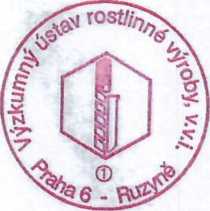 8LOCK ’38LOCK a. s.,U Kasáren 727
75701 Valašské Meziříčí
www.block.czNázev:Výzkumný ústav rostlinné výroby, v.v.i.DODATEK č. 1KE SMLOUVĚ O DÍLO č. C1B065/SO1AB4S/15047I. SMLUVNÍ VZTAHYObjednatel:Zhotovitel:Výzkumný ústav rostlinné výroby, v.v.i.	BLOCK a.s.Drnovská 507/73	U Kasáren 727161 06 Praha 6 - Ruzyně	757 01 Valašské MeziříčíIČ :	00027006	IČ : 18055168DIČ :	CZ00027006	DIČ : CZ18055168Zápis v obchodním rejstříku:Zřizovací listina MZČR, Čj.: 22968/2006-11000 Krajský soud v Ostravě, odd. B,vl. 196 Čj.: 22968/2006-11000 ze dne 23. 06. 2006 (účinnost od 01. 01. 2007).Společnost zastoupena:RNDr. Mikuláš Madaras, Ph.D.	Ing. Stanislav LopataŘeditel	Generální ředitelOsoby oprávněné k jednání - v záležitostech smluvních:RNDr. Mikuláš Madaras, Ph.D.	Ředitel	Vedoucí střediska Servis- v záležitostech technickýchVedoucí střediska ServisSamostatný technikNázev:Výzkumný ústav rostlinné výroby, v.v.i.PŘEDMĚT DODATKUTímto dodatkem č. 1 se mění Smlouva o dílo číslo C1B065 / SO1AB4S / 15047 (dále jen „Smlouva o dílo“). Ujednání Smlouvy o dílo neměněné tímto dodatkem č. 1 zůstávají tímto dodatkem č. 1 nedotčeny. Podnětem pro vypracování tohoto dodatku č. 1 je změna hodinových sazeb.OBSAH DODATKUčlánku II. PŘEDMĚT SMLOUVY se bod 2.1. mění tak, že jeho nové znění je následující:Předmětem této smlouvy je závazek zhotovitele poskytovat objednateli servisní služby a provádět na základě požadavků objednatele opravy na zařízeních specifikovaných v příloze č.1 tohoto dodatku, a závazek objednatele zaplatit za to zhotoviteli sjednanou cenu.článku VII. CENA se bod 7.2. a 7.3. mění tak, že jeho nové znění je následující:Servisní práce na vzduchotechnickém, klimatizačním a chladícím zařízení budou účtovány částkou 850,- Kč bez DPH / za servisní hodinu. Servisní práce týkající se chladících okruhů budou účtovány částkou 850,- Kč bez DPH / za servisní hodinu. Tyto sazby však budou účtovány i v záruční době v případě, že se jedná o vadu, za kterou neodpovídá dodavatel zařízení.Náhrada cestovních výdajů, příp. jiných výloh bude fakturována dle skutečně vzniklých nákladů v sazbách ve výši 15,- Kč bez DPH /1 km u osobního vozidla, 18,- Kč bez DPH /1 km u nákladního vozidla do 3,51 a 650,- Kč bez DPH /1 hodina cestovního času.V článku XII. OSTATNÍ UJEDNÁNÍ se bod 12.2 mění tak, že jeho znění je následující:12.2 Smluvní strany současně s touto smlouvou podepíší též „Smlouvu o zajištění bezpečnosti a ochraně zdraví při montážních, servisních a udržovacích pracích“, která je přílohou č. 1 této smlouvy. Smluvní shodně konstatují, že nedílnou součástí tohoto dodatku č. 1 je i jeho příloha č. 1 - Specifikace vzduchotechnického, klimatizačního a chladícího zařízení.ZÁVĚREČNÁ USTANOVENÍTento dodatek č. 1 ke Smlouvě o dílo číslo C1B065 / SO1AB4S /15047 je vyhotoven ve dvou stejnopisech, z nichž každá ze smluvních stran obdrží po jednom.Tento dodatek č. 1 ke Smlouvě o dílo C1B065 / SO1AB4S / 15047 byl sepsán podle pravé, vážné a svobodné vůle smluvních stran. Smluvní strany si text dodatku č. 1 smlouvy přečetli a s jeho obsahem souhlasí, což stvrzují svými podpisy.Tento dodatek č. 1 ke Smlouvě o dílo číslo C1B065 / SO1AB4S / 15047 nabývá platnosti dnem jeho podpisu oběma smluvními stranami a účinností dnem 1. 4. 2022.Název:Výzkumný ústav rostlinné výroby, v.v.i.Dodatek č.1 ke smlouvě číslo:15047Za objednatele:Výzkumný ústav rostlinné výroby, v.v.i.Za zhotovitele: BLOCK a.s.V Praze, dne29. 04. 2022Ve Valašském Meziříčí, dne 9.5.2022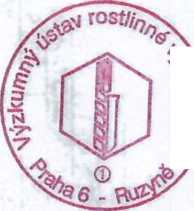 Smlouva č.: 15047, Příloha k dodatku č. 1 - Výzkumný ústav rostlinné výroby, v.v.i. Praha 6-Ruzyně, pracoviště OlomoucServis vzduchotechnických, klimatizačních a chladících zařízeníBLOCK ”ÍC /BIOCK a. s.,U Kasáren 727.v /75701 Valašské Meziříčíwww.block.czDruh jednotkyTyp jednotkyVýrobní čísloPozice / umístěníksMěsíckontrolyCena/ksCena za položkuCenacelkem/rokObjekt DObjekt DObjekt DObjekt DObjekt DObjekt DObjekt DObjekt DObjekt DVZT jednotka Ventus VTS přívodVS-120-R-GHC/F8-111-11-3120-00002Z 1.1. / střecha14, 101 800 Kč1 800 Kč3 600 KčVZT jednotka Ventus VTS odtahVS-40-R-G8-111-11-3040-00013Z 1.1./střecha14, 101 800 Kč1 800 Kč3 600 KčOdtahový ventilátor ElektrodesignTD 2000/31505QB1935M21 /1.NP14,10300 Kč300 Kč600 KčOdtahový ventilátor FORTRMS71121103032551.4. / střecha14,10300 Kč300 Kč600 KčOdtahový ventilátor FORTRMS71121103032731.5. / střecha14,10300 Kč300 Kč600 KčOdtahový ventilátor FORTWEA80M1-21103041871.6. / střecha14,10300 Kč300 Kč600 KčOdtahový ventilátor FORTWEA80M1-21103041881.7. / střecha14,10300 Kč300 Kč600 KčOdtahový ventilátor FORTWEA80M1-21103041801.8. / střecha14,10300 Kč300 Kč600 KčOdtahový ventilátor FORTPC2029905841.37. / střecha14,10300 Kč300 Kč600 KčDiagonální ventilátor ElektrodesignTD 500/16083565333.1./2.NP/WCženy14,10300 Kč300 Kč600 KčNástěnný axiální ventilátor ElektrodesignDECOR 200 CZ5.1. / m.č.10714,10300 Kč300 Kč600 KčNástěnný ventilátor ElektrodesignHXM 250B19115.2./m.č.10814,10300 Kč300 Kč600 KčNástěnný ventilátor ElektrodesignHXM 250B19115.3./m.č.10914,10300 Kč300 Kč600 KčNástěnný ventilátor ElektrodesignHXBR/4-355312105.4./m.č.11014,10300 Kč300 Kč600 KčNástěnný axiální ventilátor ElektrodesignDECOR 200 CZ5.5./m.č.11114,10300 Kč300 Kč600 KčNástěnný axiální ventilátor ElektrodesignDECOR 100 CZ5.6. / m.č.11314,10300 Kč300 Kč600 KčDiagonální ventilátor ElektrodesignTD 4000/35505PS95165.7./1.NP chodba14,10300 Kč300 Kč600 KčDiagonální ventilátor ElektrodesignTD 800/20009PY54025.21./1.NP chodba14,10300 Kč300 Kč600 KčDiagonální ventilátor ElektrodesignTD 800/2005.9./1.NP chodba14,10300 Kč300 Kč600 KčNástěnný ventilátor ElektrodesignHXBR/2-25044115.11./m.č. 12214,10300 Kč300 Kč600 KčNástěnný ventilátor ElektrodesignHXM 250B19115.27./m.č.12414,10300 Kč300 Kč600 KčDiagonální ventilátor ElektrodesignTD2000/31505QB19351.3. / m.č.11814,10300 Kč300 Kč600 KčAxiální ventilátor ElektrodesignEDAV Q 200-4m.č. 12614,10300 Kč300 Kč600 KčAxiální ventilátor ElektrodesignEDAV Q 200-4m.č.12414,10300 Kč300 Kč600 KčVenkovní jednotka DaikinRXYQ14P9W1B12027344.1 A / střecha14,101 800 Kč1 800 Kč3 600 KčZákonná kontrola úniku fluorovaných skeníkových plynů pro RXYQ14P9W1B141 500 Kč1 500 Kč1 500 KčVnitřní jednotka DaikinFXFQ80P922113874.4/m.č.21714,10900 Kč900 Kč1 800 KčVnitřní jednotka DaikinFXZQ32M962296404.8/m.č.21614,10900 Kč900 Kč1 800 KčVnitřní jednotka DaikinFXFQ63P921143304.5b/m.č.21514,10900 Kč900 Kč1 800 KčVnitřní jednotka DaikinFXZQ50M96218354.6/m.č.21414,10900 Kč900 Kč1 800 KčVnitřní jednotka DaikinFXFQ63P921143294.5a/m.č.21314,10900 Kč900 Kč1 800 KčVnitřní jednotka DaikinFXFQ100P922086024.2/m.č.21214,10900 Kč900 Kč1 800 KčVnitřní jednotka DaikinFXFQ80P922114054.3/m.č.21114,10900 Kč900 Kč1 800 KčVnitřní jednotka DaikinFXZQ40M961188734.7/m.č.21O14,10900 Kč900 Kč1 800 KčVenkovní jednotka DaikinRXYRQ10P7W1B12002024.1 B / střecha14 ,101 800 Kč1 800 Kč3 600 KčZákonná kontrola úniku fluorovaných skleníkových plynů pro RXYRQ10P7W1BZákonná kontrola úniku fluorovaných skleníkových plynů pro RXYRQ10P7W1BZákonná kontrola úniku fluorovaných skleníkových plynů pro RXYRQ10P7W1B141 500 Kč1 500 Kč1 500 KčVnitřní jednotka DaikinFTXS50JJ0422544.9 / m.č.20314,10900 Kč900 Kč1 800 KčVnitrní jednotka DaikinFTXS35JJ1475304.11a/ m.č.20414,10900 Kč900 Kč1 800 KčVnitřní jednotka DaikinFTXS35JJ1475314.11b/ m.č.20514,10900 Kč900 Kč1 800 KčVnitřní jednotka DaikinFTXS35JJ1485274.11c/m.č.20614,10900 Kč900 Kč1 800 KčVnitřní jednotka DaikinFTXS35JJ1485034.11d / m.č.20714,10900 Kč900 Kč1 800 KčVnitřní jednotka DaikinFTXS35JJ1485324.11e/m.č.2O814,10900 Kč900 Kč1 800 KčVnitřní jednotka DaikinFTXS40JJ0341374.10/m.č.20914,10900 Kč900 Kč1 800 KčVenkovní jednotka DaikinRZQG71LZY1B12002256.2 / střecha14,101 800 Kč1 800 Kč3 600 KčVnitřní jednotka DaikinFAQ71C6.2b/m.č.12314,10900 Kč900 Kč1 800 KčKondenzační jednotka DaikinERQ250A7W1B52027891.2A / střecha14,102 700 Kč2 700 Kč5 400 KčKondenzační jednotka DaikinERQ250A7W1B52028551.2B / střecha14,102 700 Kč2 700 Kč5 400 KčZákonná kontrola úniku fluorovaných skeníkových plynů pro ERQ250A7W1Beníkových plynů pro ERQ250A7W1B241 500 Kč3 000 Kč3 000 KčChladící jednotka JDK (KaS)JME-ZR-28(2G)/0440884/116.1a / střecha sever14,103 900 Kč3 900 Kč7 800 KčChladící jednotka JDK (KaS)JME-ZR-28(2G)/0440885/116.1b/střecha jih14,103 900 Kč3 900 Kč7 800 KčZákonná kontrola úniku fluorovaných skeníkových plynů pro JME-ZR-28(2G)/044eníkových plynů pro JME-ZR-28(2G)/044241 500 Kč3 000 Kč3 000 Kčcelkem za rok95 400 Kč